CHY4U Timeline with Attitude – Sample from Unit 1 – Catholic Church officials = Perspective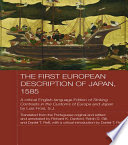 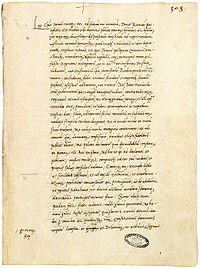 